Общие тенденции на рынке аренды жилья Санкт-Петербурга. Ноябрь  2016 года.(Мария Бент, САРН, ГК "Бюллетень Недвижимости")_______________________________________________________________________________________________ПредложениеЗа минувший месяц изменение средней цены предложения на рынке аренды однокомнатных квартир составило минус 1,8%, средняя стоимость в ноябре 2016 года – 21,4 тыс. руб. в месяц. Двухкомнатные показали 1,4%, средняя цена аренды составила 29,8 тыс. руб. в месяц. Стоимость аренды трехкомнатных квартир в Петербурге на конец месяца составила 39,5 тыс. руб. в месяц, что на 0,3% ниже, чем в октябре 2016 года. Средняя цена предложения комнат понизилась на 1,4%, стоимость аренды в месяц составила 11,1 тыс. руб.Цена, руб./мес.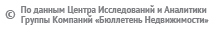 В структуре предложения на рынке аренды типового жилья в ноябре 2016 года по-прежнему преобладают комнаты и однокомнатные квартиры, занимая соответственно 28,7% и 41,4% рынка. Двухкомнатные квартиры составляют 22,4%, доля трехкомнатных не превышает 6,9%. Многокомнатные (четыре комнаты и более) составляют 0,6% от общего объема типовых квартир, предлагаемых в аренду. . Структура по типу квартир, % от общего объема     Структура предложения на рынке аренды типового жилья по диапазону цены на конец ноября выглядит следующим образом. Максимальное количество предложений комнат находится в ценовом диапазоне от 10 до 12 тыс. руб. и от 12 до 14 тыс. руб. в месяц, что занимает 42,4% и 28,7% от всего предложения.Наибольшее число однокомнатных квартир зафиксировано в диапазоне от 18 до 21 тыс. руб. и от 21 до 24 тыс. руб. в месяц, что составляет 38,2% и 18,7% от всего объема по указанному типу квартир. В сегменте двухкомнатных максимальное предложение объектов приходится на диапазон от 20 до 25 тыс. руб. и от 25 до 30 тыс. руб. в месяц, это 29,3% и 28,5% от всего объема. По трехкомнатным максимальное число предложений объектов находится в диапазоне цены от 24 до 34 тыс. руб. в месяц, что в сумме составляет 36,8% от всего объема по данному типу квартир. Диапазоны стоимости аренды в месяц (тыс. руб.), % от общего объема Комнаты                                                                               Однокомнатные квартиры  Двухкомнатные квартиры                                                  Трехкомнатные квартирыВ структуре предложения по районам лидирующие позиции занимают Выборгский и Калининский районы Петербурга, составляющие 11,2% и 11% от всего объема рынка аренды жилья. Далее на рынке большую долю занимают Приморский и Невский районы, их доля в предложении – 10,5% и 9,5%. Минимальное количество типовых объектов, предлагаемых в аренду, – в Петроградском, Адмиралтейском и Василеостровском районах, предложение распределяется в среднем от 3,5% до 4,8% на каждый район. Структура по районам, % от общего объемаНаиболее популярным предложением на рынке аренды типового жилья являются однокомнатные квартиры в Приморском, Выборгском и Калининском районах, средняя цена составляет 22,6 тыс. руб., 20,6 тыс. руб. и 20,9 тыс. руб. в месяц. Рейтинг популярности по спросуСамое дорогое жилье на рынке аренды по-прежнему предлагается в центральных районах города (Центральном, Петроградском, Василеостровском и Адмиралтейском). На конец месяца средняя цена типовой однокомнатной квартиры в них – от 25,4 до 30,7 тыс. руб. в месяц, цена двухкомнатной – от 36,1 до 44,1 тыс. руб. Трехкомнатные в центральных районах предлагаются в среднем от 47,3 до 57,2 тыс. руб. в месяц, в зависимости от месторасположения и состояния. Самые дешевые квартиры – в Красносельском районе Петербурга, аренда однокомнатной в месяц в среднем стоит 18,6 тыс. руб., двухкомнатной – 24,1 тыс. руб., трехкомнатные в среднем предлагаются по цене 27,3 тыс. руб. в месяц.Средняя цена предложения по районам Петербурга, руб./мес.В структуре предложения на рынке посуточной аренды типового жилья в ноябре 2016 года преобладают однокомнатные квартиры, они занимают 49% рынка. Двухкомнатные составляют 22,2%, доля трехкомнатных квартир – 6,3% от общего объема типового жилья. Комнаты в общей структуре – 22,1% от всего предложения.Структура на рынке посуточной аренды по типу квартир, % от общего объема   В структуре предложения по районам на рынке посуточной аренды типового жилья лидирующие позиции занимает Центральный район Петербурга, его доля на конец ноября 2016 года – 25% от всего объема рынка. Минимальное количество объектов, предлагаемых на рынке посуточной аренды, наблюдается в Красносельском районе, его доля в предложении составила 1,2%. Объем предложения по остальным районам распределяется в среднем от 1,4% до 11,9% от общего количества объектов.Структура на рынке посуточной аренды по районам, % от общего объемаСтоимость комнат на рынке посуточной аренды в ноябре 2016 года составляет в среднем от 0,4 до 1,1 тыс. руб. в сутки. Однокомнатные квартиры предлагаются в ценовом диапазоне от 1,3 до 1,8 тыс. руб. в сутки. Средний ценовой диапазон двухкомнатных квартир, предлагаемых в посуточную аренду, составляет от 1,8 до 2,6 тыс. руб. в сутки. Стоимость трехкомнатных – от 2,3 до 3,5 тыс. руб. в сутки, в зависимости от месторасположения и состояния объекта.Цена посуточной аренды по районам, руб../сут.СпросСамыми популярными у арендаторов на рынке типового жилья в ноябре 2016 года являются Фрунзенский, Центральный и Выборгский районы Петербурга, они составляют 10,6%, 10,2% и 10,2% от всего спроса. Также большим спросом пользуется жилье в Невском и Калининском районах, их доли – 9,8% и 9,4% на каждый район. Наименьшим спросом пользуется Красносельский район. Структура спроса по районам, % от общего объемаНаиболее востребованными на рынке аренды типового жилья в этом месяце были комнаты и однокомнатные квартиры, их доля составляет 27,9% и 35,5% от всего спроса. Также востребованы двухкомнатные квартиры – 21,6% от всех заявок на съем. Доля запросов по аренде трехкомнатных квартир не превышает 9,9%. На квартиры с большим числом комнат приходится 5,1% от общего объема спроса на рынке аренды жилья Петербурга.Структура спроса по типу квартир, % от общего объема   Лидерами спроса по типам и местоположению в ноябре 2016 года на рынке аренды типового жилья являются комнаты в Центральном районе по цене до 12,4 тыс. руб. в месяц. Популярностью у арендаторов также пользуются однокомнатные квартиры в Калининском районе (средняя цена спроса составляет до 20 тыс. руб. в месяц) и однокомнатные квартиры во Невском районе по цене до 19,9 тыс. руб. в месяц. Рейтинг популярности по спросуСтруктура спроса на рынке аренды типового жилья по диапазону цены в ноябре 2016 года выглядит следующим образом. Максимальное количество запросов о съеме комнат находится в ценовом диапазоне от 10 до 12 тыс. руб. в месяц, что занимает 36,6% от всего спроса. Наибольший спрос на однокомнатные квартиры зафиксирован в диапазоне от 18 до 21 тыс. руб. в месяц, что составляет 45,6% от всех запросов по указанному типу квартир. В сегменте двухкомнатных квартир максимальное количество заявок приходится на диапазон от 20 до 25 тыс. руб. и от 25 до 30 тыс. руб. в месяц, что занимает 30,3% и 37,5% от всего объема. По трехкомнатным максимальный спрос зафиксирован в диапазоне цен от 24 до 34 тыс. руб. в месяц, что составляет 55% от всех заявок на съем жилья по данному типу квартир. Спрос по диапазону стоимости аренды (тыс. руб./ мес.), % от общего объемаКомнаты                                                                               Однокомнатные квартиры  Двухкомнатные квартиры                                                  Трехкомнатные квартиры__________________________________________________________________________Отчет выполнен в соответствии с методологией Главного аналитика РГР Г.М. СтерникаПодготовлено: Бент М.А., САРН, ООО «ГК «Бюллетень Недвижимости»тел. (812) 325-06-81, e-mail: analitika@bn.ru, web-сайт: www.bn.ruПериодКомнаты1ккв2ккв3кквОктябрь 2016 г.11 24621 81429 37439 637Ноябрь 2016 г.11 09521 41229 77539 517Изменение за месяц-1.35%-1.84%1.36%-0.30%МестоОбъектРайонСредняя цена (руб./мес.)1Студии и 1кквПриморский22 6042Студии и 1кквВыборгский20 5603Студии и 1кквКалининский20 9074Студии и 1кквМосковский22 1475Студии и 1кквНевский19 8766Студии и 1кквКрасносельский18 51671комнЦентральный13 17581комнВыборгский10 9939Студии и 1кквФрунзенский20 638102кквКалининский25 018РайоныКомнатыКомнатыКомнатыОднокомнатные квартирыОднокомнатные квартирыОднокомнатные квартирыРайоныоктябрь 2016 г.ноябрь  2016 г.изменение за месяцоктябрь 2016 г.ноябрь  2016 г.изменение за месяцАдмиралтейский11 74511 594-1.29%28 15226 120-7.22%Василеостровский11 78711 8950.92%27 10725 401-6.29%Выборгский11 08410 989-0.86%20 80220 615-0.90%Калининский10 62810 601-0.25%20 07720 2050.64%Кировский10 55910 204-3.36%19 72419 316-2.07%Красногвардейский10 62810 459-1.59%19 27518 929-1.80%Красносельский9 8029 9091.10%18 76018 580-0.96%Московский11 40611 4330.24%22 89222 288-2.64%Невский10 51110 5410.28%20 63220 015-2.99%Петроградский12 15311 723-3.54%31 83330 655-3.70%Приморский11 39311 4010.07%21 32822 5535.74%Фрунзенский10 99510 729-2.42%20 81020 340-2.26%Центральный12 42212 140-2.27%31 26530 011-4.01%РайоныДвухкомнатные квартирыДвухкомнатные квартирыДвухкомнатные квартирыТрехкомнатные квартирыТрехкомнатные квартирыТрехкомнатные квартирыРайоныоктябрь 2016 г.ноябрь  2016 г.изменение за месяцоктябрь 2016 г.ноябрь  2016 г.изменение за месяцАдмиралтейский34 76337 7508.59%53 44447 455-11.21%Василеостровский37 73336 086-4.37%48 89547 250-3.36%Выборгский27 01027 6902.52%35 63637 4175.00%Калининский25 54024 773-3.00%33 00030 583-7.32%Кировский25 71424 735-3.81%32 72227 556-15.79%Красногвардейский23 86824 7683.77%27 23529 1677.09%Красносельский23 10724 0734.18%26 69727 2502.07%Московский27 87131 87114.35%38 69242 70010.36%Невский25 30426 0572.98%32 17232 9062.28%Петроградский42 54840 820-4.06%53 88256 9235.64%Приморский29 08129 4191.16%38 50039 0741.49%Фрунзенский24 84125 8163.92%29 75032 7069.94%Центральный47 50044 109-7.14%59 67357 224-4.10%РайоныКомнатыСтудии и 1ккв2ккв3кквАдмиралтейский9571 7182 0392 867Василеостровский9751 7212 0002 731Выборгский7041 5361 8942 350Калининский8001 5072 0872 600Кировский5781 5311 825-Красногвардейский6331 3202 000-Красносельский-1 363--Московский9191 5851 9262 700Невский5601 4541 8732 250Петроградский8331 7502 500-Приморский7671 5321 748-Фрунзенский4201 5211 800-Центральный1 0501 7742 5783 479МестоОбъектРайонСредняя цена (руб./мес.)11комнЦентральныйдо 12 3502Студии и 1кквКалининскийдо 20 0333Студии и 1кквНевскийдо 19 8674Студии и 1кквПриморскийдо 21 71452кквФрунзенскийдо 25 9236Студии и 1кквФрунзенскийдо 20 1167Студии и 1кквМосковскийдо 21 83481комнНевскийдо 10 72792кквВыборгскийдо 25 000102кквНевскийдо 22 500